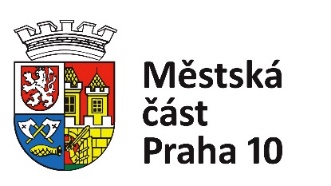 Zhotovitel - Úřad městské části Praha 10, Vršovická 1429/68, 101 38 Praha 10IČO: 00063941, bankovní spojení: Česká spořitelna, a.s., č. účtu: 9021-2000733369 / 0800e-mail: redakce@praha10.czZÁVAZNÁ OBJEDNÁVKA NA ZVEŘEJNĚNÍ INZERÁTU V MĚSÍČNÍKU PRAHA 10Název objednateleAdresa včetně PSČKontaktní osobaTelefonTermín vydáníIČODIČBankovní spojeníVariabilní symbol - PO IČOVariabilní symbol - FO jméno a příjmení + číslo periodika / rokRozměr inzerátu, specifikace formátuText řádkové inzercePoznámkaCena celkem bez DPHDPH 21%Celková částka k úhradě vč. 21% DPHZa objednatele:Za objednatele:Za zhotovitele:Za zhotovitele:místodatummístodatumpodpispodpispodpispodpis